Publicado en Alcobendas, Madrid el 19/06/2018 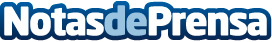 DEKRA organiza una jornada técnica sobre seguridad ambientalEl pasado 14 de  junio, DEKRA organizó en Barcelona una jornada técnica titulada "Los ARMAs a tu Alcance" donde asistieron ponentes expertos en Seguridad AmbientalDatos de contacto:DEKRA EspañaDepartamento de Marketing635828804Nota de prensa publicada en: https://www.notasdeprensa.es/dekra-organiza-una-jornada-tecnica-sobre Categorias: Nacional Ecología Recursos humanos Otras Industrias http://www.notasdeprensa.es